Publicado en  el 09/07/2014 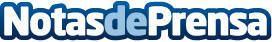 Sólo tendrás 7 segundos para poder gustarmeSaber venderse o saber vender algo es igual o más importante que las capacidades reales. Según un estudio elaborado por Neurocientíficos de la Universidad de Nueva York (NYU) y la Universidad de Harvard y dirigido por Michael Solomon, se afirma que, en los primeros 7 segundos de conocer una persona, se genera 1 primera impresión y 11 juicios de valor (relativos al nivel económico, de educación, atractivo social, sexual y profesional, religión, etc).Datos de contacto:Blog de Manuel SilvaNota de prensa publicada en: https://www.notasdeprensa.es/solo-tendras-7-segundos-para-poder-gustarme_1 Categorias: Universidades http://www.notasdeprensa.es